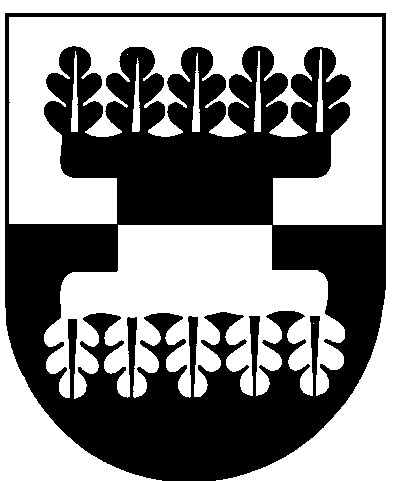 ŠILALĖS RAJONO SAVIVALDYBĖS ADMINISTRACIJOSDIREKTORIUSĮSAKYMASDĖL  ATSAKINGO ASMENS PASKYRIMO IR DARBO GRUPĖS SUDARYMO2020 m. kovo 17 d. Nr. DĮV-249ŠilalėVadovaudamasis Lietuvos Respublikos vietos savivaldos įstatymo 29 straipsnio 8 dalies 2 punktu, atsižvelgdamas į 2020 m. kovo 15 d. Skubaus Šilalės rajono savivaldybės/savivaldybės įstaigų vadovų ekstremalių situacijų pasitarimo protokolą Nr. 2:S k i r i u Martyną Remeikį, Šilalės rajono savivaldybės administracijos (toliau – Administracija) Teisės ir viešosios tvarkos skyriaus vyriausiąjį specialistą, atsakingą už asmenų, norinčių izoliuotis karantino laikotarpiu, apgyvendinimo koordinavimą.S u d a r a u Koronaviruso (Covid-19) infekcijos valdymo priemonių administravimo darbo grupę: Martynas Remeikis, Administracijos Teisės ir viešosios tvarkos skyriaus vyriausiasis specialistas, darbo grupės vadovas; Reda Aužbikavičiūtė, Administracijos Turto valdymo ir ekonomikos skyriaus vyriausioji specialistė, narė; Dalė Briedienė, Administracijos savivaldybės gydytoja, narė; Rūta Budrė, Administracijos Komunikacijos ir informacinių technologijų skyriaus atstovė spaudai, narė;Romas Macas, Administracijos Personalo ir ūkio skyriaus ūkvedys, narys;Vita Monkevičienė, Administracijos Teisės ir viešosios tvarkos skyriaus sanitarijos inspektorė, narė; Silva Paulikienė, Administracijos tarpinstitucinio bendradarbiavimo koordinatorė, narė; Viktorija Venckuvienė, Administracijos Personalo ir ūkio skyriaus ūkio administratorė, narė;  Gyvenamosios vietos seniūnijos seniūnas, narys.N u r o d a u informaciją apie atsakingą asmenį paskelbti vietinėje spaudoje, o visą įsakymą paskelbti Šilalės rajono savivaldybės interneto svetainėje www.silale.lt. Šis įsakymas  gali  būti  skundžiamas Lietuvos Respublikos administracinių bylų teisenos įstatymo nustatyta tvarka Lietuvos administracinių ginčų komisijos Klaipėdos apygardos skyriui (H. Manto g. 37, 92236 Klaipėda) arba Regionų apygardos administracinio teismo Klaipėdos rūmams (Galinio Pylimo g. 9, 91230 Klaipėda) per vieną mėnesį nuo šio įsakymo paskelbimo arba įteikimo suinteresuotam asmeniui dienos.Administracijos direktorius                                                                            Valdemaras Jasevičius